ZÁKLADNÍ ŠKOLA A MATEŘSKÁ ŠKOLA, BRNO, HORNÍKOVA 1, příspěvková organizaceOBSAH1.	Základní ustanovení							32.	Provoz a vnitřní režim školy						32.1.	Organizace provozu							3 - 5	2.2.	Kontakt se zákonnými zástupci dětí					52.3.	Přijímání dětí k předškolnímu vzdělávání a jeho ukončení		5 - 62.4.	Povinné předškolní vzdělávání					62.5.	Individuální vzdělávání dítěte					6 -73.	Podmínky pro zajištění bezpečnosti a ochrany zdraví dětí	73.1.	Bezpečnost								7 - 83.2.	Ochrana zdraví							8 - 103.3. 	Ochrana před sociálně patologickými jevy a před projevy 		diskriminace, nepřátelství nebo násilí			            104.	Podmínky zacházení s majetkem školy ze strany dětí		11	5.	Pravidla pro hodnocení výsledků vzdělávání			116.	Podrobnosti k výkonu práv a povinností všech zúčastněných	116.1.	Práva a povinnosti dětí						11 - 126.2.	Práva a povinnosti zákonných zástupců			            12 - 136.3.	Práva a povinnosti zaměstnanců					13 - 147.	Závěrečná ustanovení							151.	ZÁKLADNÍ USTANOVENÍŘád Základní školy a mateřské školy, Brno, Horníkova 1, příspěvkové organizace, upravuje organizaci, provoz, řízení a zejména práva a povinnosti všech zainteresovaných – dětí, zákonných zástupců, zaměstnanců.Řád je platný pro MŠ Poláčkova 13, která je součástí organizace Základní škola a mateřská škola, Brno, Horníkova 1.Řád MŠ vychází z platných právních předpisů a jejich pozdějších změn, zejména ze:Zákona 561/2004 Sb. o předškolním, základním, středním a dalším vzděláváníVyhlášky 14/2005 Sb. o předškolním vzdělávání a z jiných souvisejících norem, např. Zákona č.258/2000 Sb., o ochraně veřejného zdraví Vyhlášky č. 107/2005 Sb., o školním stravováníZákon č. 104/1991 Sb., Úmluva o právech dítěteÚdaje o MŠ PoláčkovaMŠ byla zřízena k 1. 9. 2009 jako příspěvková organizace MČ Brno – LíšeňMŠ patří k ZŠ Horníkova 1 a k MŠ Horníkova 1Statutárním zástupcem je ředitel ZŠ a MŠ, který jmenuje  vedoucí učitelku MŠ MŠ zajišťuje všestrannou péči o děti předškolního věku, je doplňkem rodinné výchovy dítěte předškolního věkuMŠ nemá vlastní školní kuchyňMateřská škola podporuje zdravý, tělesný, psychický a sociální vývoj dítěte a vytváří optimální podmínky pro jeho individuální osobnostní rozvoj. Přispívá ke zvýšení sociálně kulturní úrovně péče o děti a vytváří základní předpoklady jejich pozdějšího vzdělávání.					( Vyhláška MŠMT ČR č 35/1992 Sb., o MŠ § 1)2.	PROVOZ A VNITŘNÍ REŽIM ŠKOLY2.1.	Organizace provozuZapsané děti jsou do tříd zařazovány dle věku, pohlaví a zájmu tak, aby složení jednotlivých tříd bylo vyvážené.Provozní řád školy je uložen na ZŠ Horníkova i na  MŠ Poláčkova 13.Omezení nebo přerušení provozu MŠ oznámí ředitel ZŠ a MŠ zákonným zástupcům dětí navštěvujících MŠ po dohodě se zřizovatelem. Omezit nebo přerušit provoz MŠ může ředitelství školy z důvodu podzimních, jarních, letních prázdnin, nízké docházky dětí (nemocnost, epidemie) nebo z technických důvodů (uzavření kuchyně, havárie vody, apod.).Organizace dne v mateřské škole je k dispozici k nahlédnutí v šatnách MŠ.Školní rok  2017/2018 začíná 4. září  2017 a končí 31. srpna 2018.Provoz mateřské školy je od 6.30 -16.30 hod.Provoz jednotlivých tříd:	Třída Berušky		6.30 – 16.00				Třída Koťata		7.15 – 16.30				Třída Motýlci		7.00 – 16.00Předávání dětí:Děti se přijímají od 6.30 - 8.15 hod., scházejí se ve třídě Berušky do 7.30 hod., rozcházejí se ve třídě Koťat  od 16.00 hod.Do mateřské školy přicházejí a odcházejí děti v doprovodu rodiče, zákonného zástupce, popřípadě pověřené osoby na základě písemné dohody (pověření/zmocnění).Rodiče neponechávají děti v šatně nikdy samotné.Učitelé odpovídají za děti od doby převzetí dítěte od rodičů nebo jimi pověřených zástupců až do doby, kdy je opět rodičům či jimi pověřeným zástupcům předají. Zákonný zástupce nebo jím pověřená osoba  předává dítě do třídy učitelům zdravé, v opačném případě nahlásí tuto skutečnost učitelům.Rodič, zákonný zástupce, předává dítě do třídy učitelům zdravé, v opačném případě nahlásí tuto skutečnost učitelůmPři příznacích onemocnění v době pobytu dítěte v mateřské škole jsou rodiče neprodleně telefonicky informováni a vyzváni k zajištění další zdravotní péče o dítě.Vyzvedávání dětí:Zákonní zástupci vyzvedávají děti po obědě od 12.30 do 12.45 hod. a po odpoledním odpočinku od 14.30 hod., nejpozději tak, aby bylo možno ukončit provoz MŠ v 16.30 hod.O pozdním odchodu dítěte po skončení provozu MŠ je veden písemný záznam, který rodiče podepíší. V případě opakovaných pozdních odchodů z MŠ bude tato skutečnost projednávána s vedoucí učitelkou jako porušení školního řádu. Zákonný zástupce si vyzvedává dítě tak, aby v 16:30 již budovu opustil a ta mohla být uzamčena. V případě, že si zákonný zástupce, ani žádná z pověřených osob nevyzvedne dítě do ukončení provozní doby a zákonný zástupce nebude učitele informovat o svém pozdějším příchodu, bude zvolen následující postup:Učitelé na základě uvedených telefonů v evidenčním listu dítěte se pokusí informovat zákonného zástupce o tom, že je dítě doposud v mateřské škole. Dále informují vedoucí učitelku MŠ. Pokud se nepodaří zajistit telefonické spojení, vyčká pedagog 1 hodinu od doby ukončení provozu MŠ a poté se bude řídit postupem doporučeným MŠMT, tj. obrátí se na příslušný ÚMČ, který je podle § 15 zákona č. 359/1999 Sb. o sociálně právní ochraně dětí povinen zajistit dítěti neodkladnou péči, případně se obrátí na policii ČR. Podle § 43 zákona č. 283/1991 Sb., o policii České republiky, ve znění pozdějších předpisů, má každý právo obrátit se na policistu a policejní útvary se žádostí o pomoc.Opakované nerespektování provozní doby bude charakterizováno jako neplnění povinností vyplývajících ze školního řádu s důsledky možného ukončení školní docházky dítěte.Stravování dětí:Přítomné dítě v MŠ je povinno se stravovat pouze stravou připravenou ve školní jídelně.Při náhlém onemocnění dítěte si mohou zákonní zástupci první den nemoci stravu odebrat do .vlastního  jídlo-nosiče v době od 12:30 do 12:45 v budově MŠ Poláčkova 13, pokud tuto skutečnost nahlásí  do 8.30 hodin ráno na telefonním čísle školní jídelny 517 541 835 nebo MŠ Poláčkova 13 na telefonním čísle 544 212 949.V dalších dnech nemoci nebo nepřítomnosti dítěte je nutné stravu odhlásit na telefonním čísle školní jídelny.Přihlašovat nebo odhlašovat stravu je možné nejpozději do 12.00 hodin předchozího dne na telefonním čísle školní jídelny.Neodhlášenou stravu je zákonný zástupce povinen zaplatit v plné výši.Stravné je nutné uhradit do 25. dne v měsíci na měsíc následující.2.2.	Kontakt se zákonnými zástupci dětíInformace pro zákonné zástupceSpolečně – třídní schůzkyIndividuálně – formou konzultačních hodin po skončení přímé výchovné práce pedagoga u dětí, po předchozí domluvě s pedagogem,  v nezbytném případě ihned.Zákonní zástupci mají možnost denně hovořit s pedagogy ve třídách, vždy ale s ohledem na bezpečnost přítomných dětí a zachování příjemné atmosféry ve třídě.Osobní jednání s ředitelem i s vedoucí učitelkou  je možné po předchozí domluvě.Všechny záležitosti ohledně stravování je nutné řešit se zaměstnanci školní kuchyně.2.3.	Přijímání dětí k předškolnímu vzdělávání a jeho ukončení1.     Zápis k předškolnímu vzdělávání se bude konat v obdob od 2.května do 16.května Termín, místo a dobu zápisu stanoví ředitel ZŠ a MŠ po dohodě s zřizovatelem. O termínech je veřejnost informována na úřední desce ÚMČ  a na webových stránkách ZŠ a MŠ  Horníkova, Brno. 2.	O přijetí dítěte rozhoduje ředitel ZŠ a MŠ ve správním řízení. V případě, že počet žádostí o přijetí převyšuje počet volných míst v MŠ, provede ředitel ZŠ a MŠ výběrové řízení podle metodiky Magistrátu města Brna.3.	K předškolnímu vzdělávání se přednostně přijímají děti ze spádové oblasti v posledním roce před zahájením povinné školní docházky.4.	Pokud zákonní zástupci chtějí ukončit docházku dítěte do MŠ, oznámí tuto skutečnost písemně řediteli ZŠ a MŠ, popřípadě vedoucí učitelce. S administrativní pracovnicí školní jídelny dohodnou odhlášení stravného a případné vrácení peněz. Nelze ukončit docházku do  předškolního vzdělávání u dítěte, pro které je předškolní vzdělávání povinné.5.	Podle § 35 zákona č. 561/2004 Sb., může ředitel ZŠ a MŠ po předchozím upozornění, písemně oznámit zákonnému zástupci dítěte rozhodnutí o ukončení vzdělávání dítěte, jestliže:se dítě bez omluvy zákonného zástupce nepřetržitě neúčastní předškolního vzdělávání po dobu delší než 2 týdnyzákonný zástupce dítěte závažným způsobem narušuje provoz MŠ a jednání k nápravě nebyla úspěšnázákonný zástupce neuhradí úplatu za vzdělávání v mateřské škole nebo úplatu za školní stravování ve stanoveném termínu2.4.      Povinné předškolní vzdělávání Od počátku školního roku, který následuje po dni, kdy dítě dosáhne 5 roku věku, do zahájení povinné školní docházky dítěte, je předškolní vzdělávání povinné, není-li dále stanoveno jinak. Vzdělávání je bezúplatné od počátku školního roku, který následuje po dni, kdy dítě dosáhne 5 roku věku.Povinné vzdělávání probíhá v MŠ vždy od 8.30 do 12.30.Zákonný zástupce je povinen v době školního roku dokládat písemně důvody nepřítomnosti dítěte do omluvného listu nejpozději do 3 dnů od absence dítěte v MŠ. Pokud zákonný zástupce neomluví dítě do 3 dnů po návratu do MŠ, nebude jeho absence omluvena. Neomluvené hodiny se řeší na jednání se zákonným zástupcem. Neomluvenou absenci oznamuje škola v nezbytných případech  na OSPOD příslušného ÚMČ a tato skutečnost se řeší jako přestupek. Když je třeba, aby dítě odešlo z MŠ v době povinného předškolního vzdělávání, vyzvedne si ho zákonný zástupce a zapíše důvod odchodu do omluvného listu. Pokud zákonný zástupce uvolňuje dítě z povinného předškolního vzdělávání z předem známých rodinných důvodů, nepřítomnost do 3 dnů omlouvá učitelka v MŠ, nad 3 dny ředitel školy na základě písemné žádosti zákonných zástupců. Ředitel školy může ze zdravotních nebo jiných závažných důvodů uvolnit dítě na žádost jeho zákonného zástupce zcela nebo zčásti z předškolního vzdělávání.V době prázdnin zákonný zástupce oznamuje nepřítomnost dítěte způsobem, který je níže uveden v odstavci „ Pravidla pro omlouvání dětí “.2.5.	Individuální vzdělávání  dítěteZákonný zástupce dítěte může zvolit jiný způsob plnění povinnosti předškolního vzdělávání, a to formou individuálního vzdělávání dítěte bez pravidelné docházky do MŠ. Zákonný zástupce je povinen oznámit tuto skutečnost řediteli ZŠ a MŠ nejpozději 3 měsíce před počátkem školního roku, kterým začíná povinnost předškolního vzdělávání. Oznámení má obsahovat identifikační údaje, období individuálního vzdělávání a důvod individuálního vzdělávání. MŠ doporučí zákonnému zástupci oblasti, v nichž se má dítě individuálně vzdělávat. MŠ ověří úroveň osvojování očekáváných výstupů v jednotlivých oblastech. Ověřování úrovně vzdělávacích výstupů bude probíhat vždy v MŠ za přítomnost zákonného zástupce. Termín ověření dosažených schopností a dovedností dítěte stanoví MŠ na první týden v měsíci listopadu, popřípadě v náhradním termínu první týden v měsíci prosinci, bližší informace o upřesnění termínu a způsobech ověření určí vedoucí učitelka MŠ a tyto budou uveřejněny na webových stránkách MŠ Poláčkova 13.V případě, že schopnosti a dovednosti dítěte nejsou v některé oblasti dostatečné, doporučí pedagogové MŠ zákonnému zástupci další postupy tak, aby dítěti byla poskytnuta vhodná podpora.Pokud zákonný zástupce nesplní povinnost účasti dítěte u ověření v řádném,  popřípadě v náhradním termínu, ukončí ředitel školy individuální vzdělávání a toto dítě se nemůže opětovně individuálně vzdělávat. 2.5.1. Rodič se seznámí s „Desaterem pro rodiče dětí předškolního věku“               http://www.msmt.cz/ministerestvo/novinar/desatero-pro-rodice-predskolniho- veku a se Školním vzdělávacím programem pro předškolní vzdělávání naší MŠ, dále jen ŠVP PV. Rodiče dítě vzdělávají podle očekávaných výstupů v ŠVP PV a bodu v desateru.2.5.2.  K přezkoušení s sebou rodiče přinesou portfolio dítěte a to bude obsahovat:  	- informace o dítěti, popřípadě zprávy z poradenských zařízení  		- 1x měsíčně kresba postavy a domečku		- 1x měsíčně kresba podle předlohy		- 1x za 14 dní básnička, kterou dítě umí		- 1x za 14 dní obrázek pro vyprávění příběhů, s nímž  dítě pracuje 		- 1x týdně fotky staveb z různých stavebnic- vyplněné materiály dodané školou: Mezi námi předškoláky 3 díl, Počítání -- soba Boba 3 díl, Rozvoj zrakového vnímání, Co si tužky povídaly, Orientace v prostoru a čase pro děti od 4 do 6 let, Rozvoj grafomotoriky, Na návštěvě u malíře	2.5.3. Pedagogický pracovník provede přezkoušení z podmínek stanovených porfoliu a 		dále z těchto činností.		- orientace v prostoru (levá, pravá, nahoře, pod, za,….)		- orientace v čase (dny v týdnu, roční období, části a posloupnosti dne ….)		- matematické představy  ( číselná řada, třídění, řazení, geometrické tvary…)		-barvy ( třídění, řazení, pojmenování )		- správné držení psacího náčiní, 		- sluchové rozlišení hlásky na začátku a na konci slova, 		- roztleskávání slov na slabiky 		- vyprávění příběhu		- úroveň jemné motoriky ( nůžky, papír, modelovací hmota, korálky, ….)		- hrubá motorika ( cvičení s náčiním a na nářadí ) 		- konstruktivní činnosti ( stavby z různých stavebnic)		- samostatnost při sebeobsluze		-  soustředění se na práci, dokončování započatých činností		- rozhovor z oblasti environmentální výchovy 		- znalost jmen rodičů, sourozenců, zaměstnání rodičů, adresy….. 	- povinnosti zákonných zástupců je zajistit účast dítěte u ověřování úrovně vzdělávání. V případě, kdy nezajistí zákonný zástupce účast dítěte u ověřování úrovně vzdělávání ani v náhradním termínu, ukončí ředitel školy individuální vzdělávání  a toto dítě se nemůže opětovně individuálně v MŠ vzdělávat.3.	PODMÍNKY PRO ZAJIŠTĚNÍ BEZPEČNOSTI A OCHRANY ZDRAVÍ DĚTÍ3.1.	BezpečnostZákonní zástupci (nebo jejich zmocněnci) jsou povinni předat dítě osobně učitelce ve třídě. Není možné předávat dítě jiné pracovnici MŠ, ani ho posílat samotné ze šatny.Zákonní zástupci nebo jejich zmocněnci mohou děti přivádět do 8.15 hodin, výjimečně lze po předchozí domluvě s pedagogem stanovit i pozdější příchod, ale jen pokud tím rodič nenaruší výchovně vzdělávací proces třídy.Za bezpečnost dětí v MŠ zodpovídají pedagogičtí pracovníci, popřípadě pověření zaměstnanci MŠ, od okamžiku osobního převzetí dítěte od zákonných zástupců nebo jejich zmocněnců až do doby předání dítěte zákonným zástupcům nebo jejich zmocněncům. Zákonní zástupci mohou pověřit vyzvedáváním dítěte z MŠ jinou osobu, případně nezletilé dítě starší 10ti let, a to písemně ve formuláři POVĚŘENÍ .Děti jsou povinny dodržovat bezpečnostní pravidla, zejména při využívání tělovýchovného nářadí a herních prvků v prostorách MŠ i na školní zahradě. S pravidly jsou děti seznamovány ode dne zahájení provozu MŠ a dále průběžně během celého školního roku.V případě školního úrazu je pedagogický pracovník povinen zajistit prvotní ošetření dítěte. Zákonní zástupci jsou vyrozuměni bezodkladně. Jako školní úraz je definován úraz, který se stal dítěti při výchovně vzdělávací činnosti.Zákonní zástupci dohlíží na obsah skříněk a průběžně je kontrolují – zda neobsahují nebezpečné věci (ostré předměty, léky, apod.).Plně odpovídají za oblečení a obutí svých dětí (mohou například zapříčinit úraz dítěte – nevhodná obuv, apod.) a za všechny věci, které si dítě bere s sebou do MŠ.V případě konání akce, jejíž pořádání není v přímé souvislosti s činností MŠ (je tedy dobrovolná) a účast na ní je podmíněna přítomností rodičů nebo jiného zákonného zástupce, tito za dítě plně zodpovídají. Pokud se akce účastní dítě, které doposud nebylo předáno zákonným zástupcům, zodpovídá za jeho bezpečnost pedagogický pracovník školy, který byl pověřen dohledem. Pokud si zákonní zástupci vyzvedli dítě z MŠ a bezprostředně se přesunují na místo konání akce, škola již nenese odpovědnost za případný úraz z pohledu vyhlášky 64/2005 Sb. (Úrazy dětí, mládeže a studentů).V průběhu konání akce jsou všichni zúčastnění povinni dodržovat všechny zásady pro zajištění bezpečnosti, zejména:pokud se akce koná na zahradě mateřské školy,v případě, že je součástí akce táborový oheň, je před vlastním zapálením ohně stanovena osoba, která bude zajišťovat dohled, přikládat, na závěr zajistí úplné uhašení.Zahrada a hřiště u MŠ slouží jen pro potřebu MŠ v době pobytu ve školce pod dohledem pedagoga. Rodiče a děti při cestě do MŠ nebo z MŠ nesmí z bezpečnostních důvodů hřiště ani       zahradu používat. Hřiště i zahrada jsou veřejnosti nepřístupné.3.2.	Ochrana zdravíDo MŠ chodí děti pouze zdravé. Dítě se do MŠ nepřijímá s léky nebo nedoléčené. Výjimkou je pravidelně užívaný lék, který neléčí akutní onemocnění. V tomto případě je nutné přinést zprávu od lékaře o zdravotním stavu dítěte i s podrobnostmi o podávání léku. Kašel, přetrvávající rýma, průjem, zvracení, červené spojivky očí a podobné příznaky jsou příznaky nemoci, i když dítě nemá teplotu! MŠ nemá možnost organizačně ani provozně zajistit izolaci nemocného dítěte od kolektivu, proto v případě zjištění příznaků nemoci ihned informujeme zákonné zástupce a požadujeme vyzvednutí dítěte z MŠ.V případě, že pedagog usoudí, že dítě jeví známky jakéhokoliv onemocnění, má právo dle Zákona o ochraně veřejného zdraví č. 258/2000 Sb. dítě do MŠ nepřijmout. Pokud dítě jeví známky nemoci, ale zákonný zástupce dítěte trvá na tom, že je dítě zdravé, vyžadujeme potvrzení od lékaře, že dítě může do kolektivuPři výskytu infekčního onemocnění ve škole, včetně pedikulózy – vši dětské, jsou neprodleně informováni zákonní zástupci daného dítěte i ostatních dětí. Zbavit děti vší je povinností rodičů, nikoli školy a pedagogických pracovníků! V případě výskytu vší je nezbytné provést důsledné mechanické odstranění VŠECH hnid. I jedna hnida po ukončení svého vývojového cyklu představuje další zavšivení! Děti, které mají ve vlasech vši nebo hnidy (nezabýváme se tím, zda je hnida mrtvá nebo již vylíhlá - to nelze poznat) do MŠ nepřijímáme. V případě zjištění vší / hnid ihned informujeme zákonné zástupce a požadujeme vyzvednutí dítěte z MŠ. U dětí, které byly odeslány domů, vyžadujeme 5 denní karanténu. Při hromadném výskytu je informován místně příslušný orgán ochrany veřejného zdraví – Krajská hygienická stanice. V případě dětí, které zákonní zástupci přivádějí do kolektivu opakovaně neodvšivené, bude informován příslušný orgán sociální péče.Zákonní zástupci jsou povinni informovat učitelku o jakýchkoli skutečnostech, které se týkají zdravotního stavu dítěte, a které se odehrály i mimo MŠ (mdloby, nevolnost, úraz, apod.).Vyskytne-li se v rodině nebo nejbližším okolí infekční onemocnění, sdělí to zákonný zástupce pedagogům. Po nemoci infekčního charakteru vyplní zákonní zástupci Prohlášení o bezinfekčnosti.Učitelé nesou odpovědnost za dodržování hygieny, přiměřené větrání, dbají na dodržování pitného režimu, přizpůsobují délku pobytu venku klimatickým podmínkám (sluneční záření, vítr, déšť, mráz). Pokud to podmínky nedovolují (inverze, mráz), nevycházejí s dětmi ven.V celém objektu MŠ je zákaz kouření.Každý pátek si zákonní zástupci odnášejí pyžamo na vyprání.MŠ zajišťuje výměnu lůžkovin 1x za 3 týdny, výměnu ručníků týdně, v případě potřeby častěji.Škola neprovozuje žádnou činnost, při které by hluk překračoval hygienické limity. Pokud jsou ve škole prováděny opravy apod., s dodavateli je smluvně ujednáno, že hlučné práce budou prováděny zásadně v době mimo výuku12.	Při vybavování školy, nákupech nábytku apod. se nakupují pouze  výrobky  hygienicky  nezávadné a schválené. Místnosti jsou vybaveny nábytkem, který zohledňuje rozdílnou tělesnou výšku dětí a žáků. Všechna tělesa ústředního topení ve školních prostorách jsou zajištěna kryty proti úrazu.13. Pro čištění a úklid školy jsou stanoveny postupy, které jsou zakotveny v pracovních náplních provozních zaměstnanců. Pro zajištění úklidu jsou zpracovány normy přidělování čistících prostředků včetně dezinfekčních prostředků.      Úklid je prováděn v následujícím rozsahu, odpovídajícím vyhlášce č. 410/2005 Sb:a) denně setřením všech podlah a povrchů na vlhko, u koberců vyčištěním vysavačem,b) denně vynášením odpadků,c) denně za použití čisticích prostředků s dezinfekčním účinkem umytím umývadel a záchodů,d) nejméně jednou týdně omytím omyvatelných částí stěn hygienického zařízení a dezinfikováním umýváren a záchodů,e) nejméně dvakrát ročně umytím oken včetně rámů a svítidel,f) nejméně dvakrát ročně celkovým úklidem všech prostor g) malováním jedenkrát za 3 roky nebo v případě potřeby častěji.Součástí čištění je běžná ochranná dezinfekce, dezinsekce a deratizace ve smyslu zákona č.258/2000Sb., jako prevence vzniku infekčních onemocnění a výskytu škodlivých živočichů.  Při výskytu hmyzu, hlodavců a dalších živočichů ve škole je proveden speciální ochranný zásah odbornou firmou.14. Ve škole není žádné rizikové pracoviště. Pro výuku jsou používány místnosti, které splňují požadavky na osvětlení, vybavení, větrání, velikost a vybavení. V žádné z učeben není překročen maximální počet žáků, daný plošnou výměrou místnosti ve smyslu vyhláškyV zařízeních pro děti předškolního věku je denní doba pobytu venku zpravidla 2 hodiny dopoledne, odpoledne se řídí délkou pobytu dětí v zařízení.  V zimním i letním období  lze  dobu pobytu venku upravit s ohledem na venkovní teploty. Pobyt venku může být dále zkrácen nebo zcela vynechán pouze při mimořádně nepříznivých klimatických podmínkách a při vzniku nebo možnosti vzniku smogové situace. V letních měsících se provoz přizpůsobí tak, aby bylo možné provádět činnost dětí ve venkovním prostředí pozemku i stíněných teras v co největším rozsahu.15. Úroveň denního i umělého osvětlení  prostorů  je v souladu s normovými hodnotami a požadavky. Pro ochranu před oslněním a pro zajištění zrakové pohody jsou okna opatřena vytahovacími meziokenními žaluziemi16.Všechny prostory využívané pro pobyt žáků v budově škole – učebny, šatny, WC, jsou přímo větratelné. Intenzita větrání odpovídá požadavkům přílohy č. 3 vyhlášky č. 410/2005 Sb. o hygienických požadavcích na prostory a provoz zařízení  pro výchovu a vzdělávání dětí.- Zima - učebny,  pracovny  a další místnosti určené k dlouhodobému pobytu: průměrná výsledná teplota v místnosti 0 tg = 22 ±l° C,Léto - učebny,  pracovny  a další místnosti určené k dlouhodobému pobytu: průměrná výsledná teplota v místnosti 0 tg = 28°C,17.Při výchovně vzdělávacím procesu volí učitelé vhodné, věku přiměřené postupy, posilující kladnou motivaci.  Vyučující dbají na průběžné větrání učeben v průběhu vyučování.  Zároveň  dbají  na přiměřené oblečení.18. V naléhavých případech volejte telefonicky:       	Evropské číslo tísňového volání    112      	 Záchranná služba 155        	Policie 158        	Městská policie 156  	Hasiči 1503.3 	Ochrana před sociálně patologickými jevy a před projevy diskriminace,	nepřátelství nebo násilí1. Důležitým prvkem ochrany dětí před sociálně patologickými jevy je výchovně vzdělávací působení zaměřené na zdravý způsob života. Děti jsou nenásilnou formou (přiměřeně k jejich věku) seznamovány s nebezpečím drogové závislosti, alkoholismu, kouření, virtuální závislosti (počítač, televize), patologického hráčství, vandalismu, kriminality (a jiných forem násilného chování) a jsou jim vysvětlována pozitiva zdravého životního stylu.2. V rámci prevence před projevy diskriminace, nepřátelství a násilí sledují pedagogičtí pracovníci vztahy mezi dětmi s cílem řešit případné deformující vztahy již v jejich počátcích, a to ve spolupráci se zákonnými zástupci, případně za pomoci školských poradenských zařízení.3. Důležitým prvkem prevence v této oblasti je vytvoření příznivého sociálního klimatu mezi dětmi navzájem, mezi dětmi a pedagogickými pracovníky a mezi pedagogickými pracovníky a zákonnými zástupci dětí.4.	PODMÍNKY ZACHÁZENÍ S MAJETKEM ŠKOLY ZE STRANY DĚTÍPro zacházení s hračkami a chování dětí ve třídě jsou dohodnuta pravidla a děti jsou povinny je dodržovat.V případě poškození majetku školy v důsledku nedodržení pravidel jsou děti vedeny k řešení (pokreslené stěny, drobné poškození hraček, apod.). Pokud nedokáží situaci vyřešit samy či s pomocí zaměstnanců školy, je nutná spoluúčast zákonných zástupců.V případě poškození majetku školy většího rozsahu (rozbité okno, umyvadlo, šatní skříňka, apod.) se na  nápravě škody podílí zákonní zástupci vždy.5.  PRAVIDLA PRO HODNOCENÍ VÝSLEDKŮ VZDĚLÁVÁNÍKaždé dítě, které začíná navštěvovat MŠ by mělo:samostatně choditumět držet lžíci a jíst samostatněpít z hrníčku a sklenicesamostatně používat WC (nikoli nočník), nenosit plínysmrkatnepoužívat dudlíksnažit se samostatně oblékat a obouvatZákonní zástupci v součinnosti s MŠ pomáhají vést děti k samostatnosti při stolování, sebeobsluze, hygienickým návykům (včetně používání toaletního papíru a splachování WC), úklidu hraček, oblékání a obouvání, používání kapesníku. Pomáhají MŠ při vytváření základních společenských návyků u dětí, vedou děti k úctě k ostatním a k sebeúctě.Výsledky vzdělávání – tzv. kompetence, které byly u dětí rozvinuty, jsou hodnoceny na základě ukazatelů dosaženého vzdělávání.6.	PODROBNOSTI K VÝKONU PRÁV A POVINNOSTÍ VŠECH ZÚČASTNĚNÝCHPlatí jak na půdě školy, tak při školních akcích. Platí obecné zákazy konzumace návykových látek, příchod pod vlivem alkoholu nebo drog, vodění zvířat do MŠ.6. 1.	Práva a povinnosti dětí1. Práva dětí vychází z Úmluvy o právech dítěte, zejména z článků:13. Dítě má právo na svobodu projevu.19. Dítě má právo na ochranu před násilím a zanedbáváním.23. Postižené děti mají právo na řádný život v podmínkách zabezpečujících důstojnost,               podporujících sebedůvěru a umožňujících aktivní účast dítěte ve společnosti.27. Dítě má právo na životní úroveň nezbytnou pro jeho tělesný, duševní, duchovní,             mravní a sociální rozvoj.28. Dítě má právo na rovný přístup ke vzdělávání.29. Dítě má právo na plný rozvoj osobnosti.2. Mezi další práva dítěte patří:být oslovováno tak, jak je zvyklé z domovakdykoliv se napítjít kdykoliv na toaletuběhem dne si kdykoliv odpočinoutbýt vždy vyslechnutozvolit si hru nebo činnost z možné nabídky dle svého přáníjít navštívit kamarády z jiných tříd nebo si jít do těchto tříd pohrátdokončit hru3. K povinnostem dětí patří chovat se dle pravidel, která si stanoví na začátku školního roku, a to:po ukončení hry / činnosti uklidit prostor či hračku zpět na své místoupevňovat si společenské návyky – pozdravit, poděkovat, požádat o pomocříct učitelům, když chtějí opustit tříduneničit práci druhých ani majetek školychovat se k ostatním dětem tak, aby jim neublížilysnažit se řešit konflikty  domluvou6.2.	Práva a povinnosti zákonných zástupců1. Práva zákonných zástupců:být informován o záměrech a koncepci MŠinformovat se o chování dítěte v MŠúčastnit se akcí pořádaných MŠvyjádřit nesouhlas či kritiku k práci MŠ, vždy však slušnou formoupromluvit kdykoliv s pedagogem přímo ve třídě (pokud je to naléhavé) nebo si domluvit schůzkupřipomínkovat jídelníček i práci školní kuchyněneprodleně dítě omluvit v případě nepřítomnosti. U dětí v povinném předškolním vzdělávání omluvit dítě písemně do omluvného listu a povinně do 3 dnů od začátku absence dítěte informovat mateřskou školu o nemoci nebo jiném důvodu absence.2. Povinnosti zákonných zástupců:vymezuje Zákon č. 91/1998 Sb. o rodiněrespektovat tento Školní řád a další dokumenty týkající se výchovně vzdělávací práce MŠřádně a včas provést platbu školného do 25. dne předcházejícího měsíce na měsíc následující, od platby jsou osvobozeny pouze děti v posledním roce před zahájením školní docházky. Zákonným zástupcům dítěte s odkladem školní docházky povinnost platit školné opětovně vzniká.upozornit učitele na všechny aspekty týkající se momentálního psychického a fyzického stavu dítětenenarušovat provoz MŠseznamovat se s informacemi na nástěnkáchsledovat termíny a časy připravovaných akcíneprodleně dítě omluvit v případě nepřítomnosti. U dětí v povinném předškolním vzdělávání omluvit dítě písemně do 3 dnů do omluvného listu.podepsat všechny věci, za nepodepsané věci, či za věci, které nejsou uloženy na místě k tomu určeném, MŠ neručí.vybavit děti pro pobyt v MŠ i venku vhodným oblečením, do třídy a na pobyt venku je nutné mít jiné oblečeníinformovat učitele o změně zdravotní způsobilosti a zdravotních obtížích dítěte, které by mohly mít vliv na průběh vzdělávání dítěteinformovat vedení školy o závažných skutečnostech, které by mohly mít vliv na průběh vzdělávání či bezpečnost dětípři jednání se zaměstnanci MŠ, případně s jinými rodiči dodržovat pravidla slušného chování a to ve všech prostorách i v celém areálu MŠ – pedagogy vždy oslovovat paní učitelko/ pane učiteli, vyvarovat se urážek a vulgarismůjednat ohleduplně k druhým, zejména k dětem – žádné dítě ani jeho zákonné zástupce  nepomlouvat a neurážetjednat a chovat se na půdě MŠ tak, aby žádným způsobem nebyla narušena příjemná atmosféra ve třídáchveškeré závažné skutečnosti řešit bez přítomnosti dětí, pokud není jejich přítomnost nutná k vyřešení vzniklé situacepovinnost účastnit se třídních schůzek, jakákoliv rozhodnutí z těchto schůzí MŠ jsou pro všechny závaznázúčastnit  se  osobně na vyzvání ředitele školy projednání závažných otázek, týkajících se vzdělávání nebo výchovných problémů dítěteoznámit řediteli školy, případně zástupkyni pro MŠ skutečnost o odkladu školní docházky jejich dítěte, předat vyjádření PPP a pediatra (nejpozději do 30.5. příslušného školního roku), jinak nebudou zařazeny do docházky na příští školní rokřádně a včas hradit školné, které bude v případě přeplatku vráceno na účet, ze kterého byla úhrada odeslána 3. Pravidla pro omlouvání dětí:zákonný zástupce dítěte je povinen oznámit MŠ předem známou nepřítomnost dítěte. Není-li nepřítomnost předem známa, omluví dítě do 8.30 hodin ráno na telefonním čísle MŠ 544 212 949 nebo 725 984 709. V případě zákonného zástupce dítěte, které chodí do povinného předškolního vzdělávání, je zákonný zástupce povinnen v době školního roku dítě písemně omlouvat do omluvného listu.6.3.	Práva a povinnosti zaměstnanců1. Práva všech zaměstnanců:odmítnout požadavky rodičů na přístup k dětem, pokud by byly v rozporu s Úmluvou o právech dítětevyjadřovat se a navrhovat změny v provozu MŠ a výchovně vzdělávací prácirozhodovat o metodách a postupech při plnění vzdělávacích cílů školynezávažné situace řešit dle svého uvážení bez zainteresování vedení školyprávo na zdvořilé chování ze strany rodičů a důstojné prostředí, ve kterém vykonává svou práci2. Povinnosti všech zaměstnanců:plnit nařízení ředitele ZŠ a MŠ,  vedoucí učitelky a přímo nadřízených pracovnicdodržovat pracovní kázeňplně využívat pracovní dobu, příchod a odchod zapisovat do Knihy příchodů a odchodů, vést evidenci své přesčasové prácedodržovat předpisy bezpečnosti práce a ochrany zdraví a protipožární předpisychránit majetek MŠ, řádně zacházet s inventářem MŠtelefon MŠ používat pouze ke služebním účelům, pouze v naléhavém případě k soukromým účelůmrespektovat práva dětí i zákonných zástupcůjednat ohleduplně k druhým, zejména k dětemdbát na příjemnou atmosféru v celé MŠpři jednání s rodiči dodržovat pravidla slušného chování a to ve všech prostorách i v celém areálu MŠ – vyvarovat se urážek a vulgarismů3. Práva ředitele ZŠ a MŠ:ředitel školy má právo snížit nebo prominout úplatu za poskytování vzdělávání, rodič si musí podat žádost k řediteli školy.ředitel školy může po předchozím písemném upozornění rodičů dle § 35 odst.1 školského zákona ukončit docházku dítěte do mateřské školy pokud:dítě bez omluvy nepřetržitě nedochází  nejméně 14 dní do mateřské školyzákonný zástupce dítěte nějakým způsobem opakovaně narušuje provoz mateřské školyzákonný zástupce opakovaně neuhradí úplatu za vzdělávání v mateřské škole nebo stravování podle § 123 školského zákona ve stanoveném termínu a nedohodne s ředitelem jiný termín úhradyk ukončení předškolního vzdělávání může dojít v průběhu zkušebního pobytu na doporučení lékaře nebo SPC4. Povinnosti ředitele ZŠ a MŠ:rozhodovat o všech záležitostech týkajících se poskytovaného vzdělávánívytvářet podmínky pro výkon inspekční činnosti České školní inspekce a přijímat následná opatřenírozhodovat o přijetí dítěte k předškolnímu vzdělávání podle § 34, a o ukončení předškolního vzdělávání podle § 35. Vedoucí učitelka MŠ:jmenuje ji ředitel ZŠ a MŠstanovuje organizaci a podmínky provozu školystanovuje rozvrh pracovní doby všech pracovníků, zodpovídá za její dodržováníodpovídá za odbornou a pedagogickou úroveň vzdělávánívytváří podmínky pro další vzdělávání pedagogických pracovníkůprovádí kontrolní činnost práce všech zaměstnanců MŠ6. Pedagogičtí pracovníci:jejich pracovní povinnosti vycházejí ze Zákoníku práce, ročního plánu, závěrů pedagogických poraddodržují právní předpisy, zejména zákon 561/2004 Sb. o předškolním, základním, středním, vyšším odborném a dalším vzdělávání a vyhlášku č. 14/2005 Sb. o předškolním vzdělávání v platném zněníodpovídají za úroveň výchovně vzdělávací práce jak ve třídě jim svěřené, tak v MŠ jako celkujsou osobně zodpovědné za ochranu a bezpečnost dětí od okamžiku osobního převzetí dítěte od zákonných zástupců nebo jejich zmocněnců do předání dítěte jinému pedagogovi školy, zákonným zástupcům nebo jejich zmocněncům7. Provozní pracovníci:jejich povinnosti vyplývají z Pracovních náplní a Provozního řádu MŠprovozní pracovníci jsou přímo podřízeni vedoucí učitelce MŠ7.	ZÁVĚREČNÁ USTANOVENÍNerespektování Školního řádu ze strany zákonných zástupců může být důvodem k ukončení docházky jejich dítěte do MŠ.Škola přijala potřebná organizační a technická opatření k zajištění souladu s požadavky nařízení parlamentu a Rady EU 2016/679 (dále jen „GDPR“). Téměř všechny osobní údaje vztahující se k dětem, žákům a studentům jsou zpracovávány za účelem splnění právní povinnosti (zejména podle zákona č. 500/2004 Sb., správní řád v platném znění, zákon č. 561/2004 Sb., o předškolním, základním, středním, vyšším odborném a jiném vzdělávání (školský zákon) a zákona č. 499/2004 Sb., o archivnictví a spisové službě a o změně některých zákonů apod.). Dále jsou některé osobní údaje zpracovávány v souladu se článkem 6 „GDPR“, a to například plnění smlouvy, oprávněný zájem správce apod. V případě, že ke zpracování není relevantní právní titul, obrátíme se na Vás jako zákonné zástupce se žádostí o výslovný, svobodný, konkrétní a informovaný souhlas subjektů údajů (zpravidla v případě zpracování fotografií a údajů za účelem propagace školy apod.). V této souvislosti má subjekt údajů právo na opravu, právo na výmaz, být zapomenut, právo na omezení zpracování, právo na přenositelnost údajů, právo vznést námitku a v případě uděleného souhlasu jej vzít zpět. V případě požadavku na uplatnění Vašich práv jako zákonných zástupců vždy kontaktujte vedení školy.    Školní řád nabývá platnosti  1. 9. 2018………………………….						  ………………………….   Mgr. Roman Burda							     Mgr. Helena Vrchotová     ředitel školy 							        vedoucí učitelka MŠV Brně dne 28. 8. 2018							ZŠ a MŠ, Brno, Horníkova 1, příspěvková organizace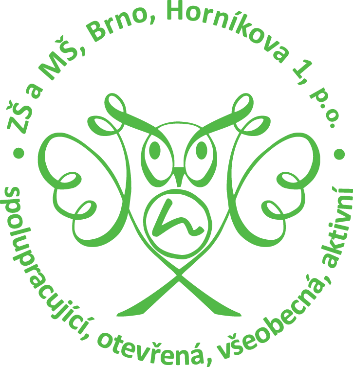 ZŠ a MŠ, Brno, Horníkova 1, příspěvková organizaceORGANIZAČNÍ ŘÁD ŠKOLYORGANIZAČNÍ ŘÁD ŠKOLYčást:  ŠKOLNÍ ŘÁD – MŠ Poláčkova 13část:  ŠKOLNÍ ŘÁD – MŠ Poláčkova 13Č.j.:  ZSMSH1/942/2018Vypracoval:Mgr. Helena Vrchotová  Schválil:Mgr. Roman Burda, ředitel školy Pedagogická rada projednala dne:28.8.2018Školská rada schválila dne:Směrnice nabývá platnosti ode dne:1. 9. 2018Směrnice nabývá účinnosti ode dne:28.8. 2018Změny ve směrnici jsou prováděny formou číslovaných písemných dodatků, které tvoří součást tohoto předpisu.Změny ve směrnici jsou prováděny formou číslovaných písemných dodatků, které tvoří součást tohoto předpisu.